ПРИМЕРНЫЙ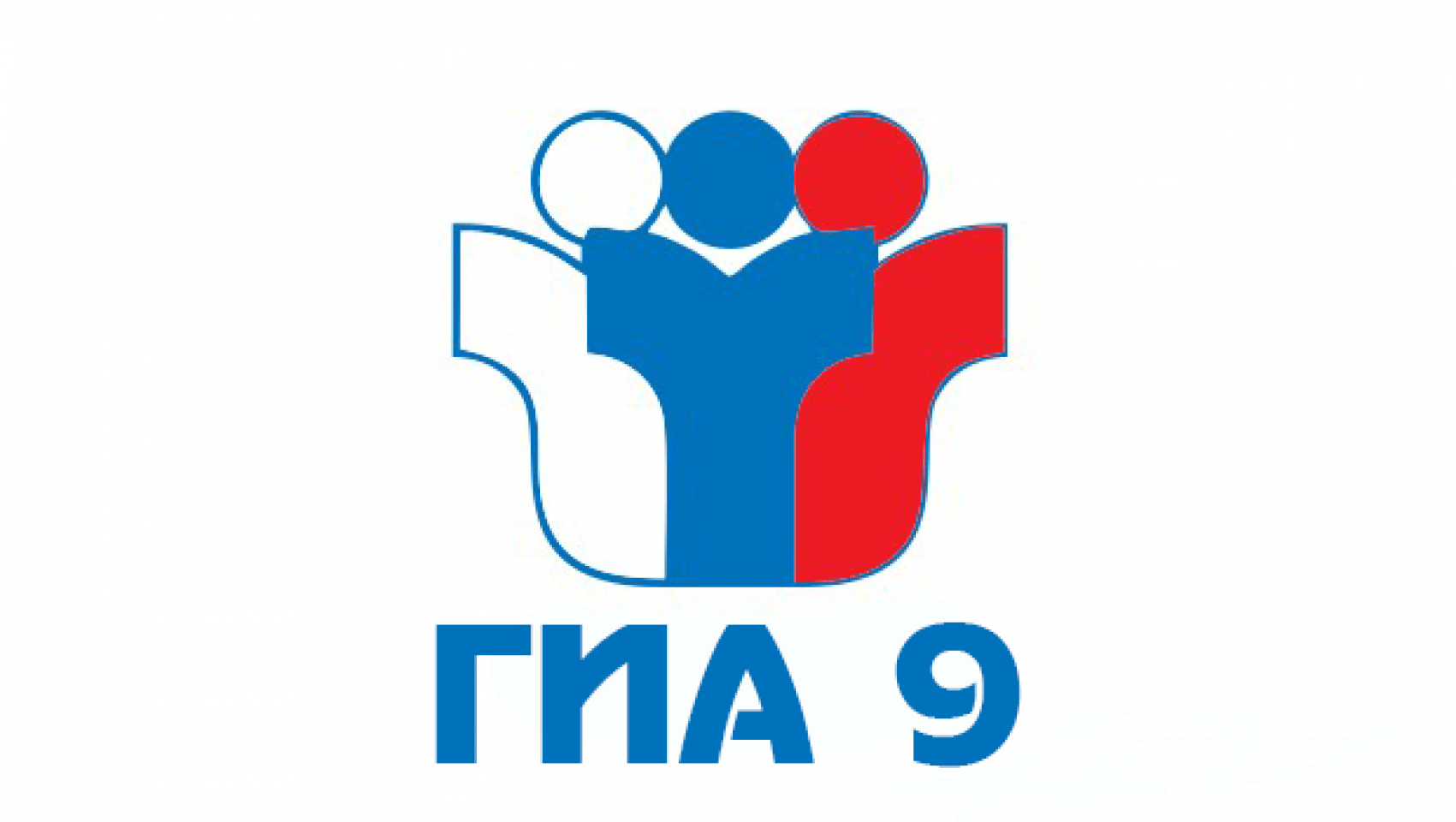 график информирования участников основного и дополнительного этаповгосударственной итоговой аттестации по образовательным программам основного общего образования в форме основного государственного экзамена (ОГЭ) о результатах, сроках подачи и рассмотренияапелляций о несогласии с выставленными баллами в Амурской области в 2021 годуУчебный предметДата экзаменаОфициальный день объявления результатов на региональном уровне (не позднее указанной даты)Рассмотрение апелляций о нарушении установленного порядка (не позднееуказанной даты)Прием апелляций о несогласии с выставленными баллами (не позднее указанной даты)Рассмотрение апелляций о несогласии с выставленными баллами (не позднее указанной даты)Основные срокиОсновные срокиОсновные срокиОсновные срокиОсновные срокиОсновные срокиРусский язык24.05.2021 (пт)07.06.2021(пн)26.05.2021(ср)9.06.2021(ср),10.06.2021 (чт)11.06.2021(пт)Русский язык25.05.2021(вт)08.06.2021(вт)27.05.2021(чт)10.06.2021 (чт), 11.06.2021 (пт)15.06.2021(вт)Математика 27.05.2021(чт)09.06.2021(ср)28.05.2021(пт)10.06.2021(чт)11.06.2021(пт)15.06.2021(вт)16.06.2021(ср)Математика 28.05.2021(пт)10.06.2021(чт)29.05.2021(сб)11.06.2021(пт)15.06.2021(вт)16.06.2021(ср)Резервные срокиРезервные срокиРезервные срокиРезервные срокиРезервные срокиРезервные срокиРезерв русскийязык8.06.2021 (вт)14.06.2021(пн)10.06.2021(чт)16.06.2021(ср)17.06.2021(чт)21.06.2021(пн)Резерв математика16.06.2021(ср)22.06.2021(вт)18.06.2021(пт)24.06.2021(чт)25.06.2921(пт)29.06.2021(вт)Резерв Русский язык30.06.2021 (ср)06.07.2021(вт)02.07.2021(ср)08.07.2021(чт)09.07.2021(пт)13.07.2021(вт)Резерв математика02.07.2021(пт)8.07.2021(чт)05.07.2021(пн)09.07.2021(пт)12.07.2021(пн)14.07.2021(ср)